                                        Ufficio Educazione Fisica e Sportiva                      Allegato  Prot.  N.  4228				Ferrara 16/04/2014Campionati Studenteschi 2013-14manifestazione Provinciale unificata e Regionale di GolfScuole  di Istruzione secondarie di I e II gradoPresso Golf Club “ Augusto Fava”via Tigli,4 -  Cento - Fe 8 Maggio 2014                     La Commissione Organizzatrice Regionale (C.O.R.) dei CSS 2014 e il Nucleo Tecnico Territoriale di Ferrara organizzano, su designazione della C.O.R. in collaborazione con il  Comitato Regionale  della Federazione Italiana Golf  e  il Comitato Regionale C.O.N.I. ,  la Manifestazione Regionale dei Campionati Sportivi Studenteschi di GOLF  presso il  Golf Club “ Augusto Fava” via Tigli,4 -  Cento – Fe Tel. e fax  051-6830504  e-mail  info@golfcento.com    con il seguente programma :8 Maggio 2014ore 9.00: Ritrovo  Rappresentative – Riunione TecnicaPossono partecipare tutte le scuole che hanno:Istituito il Centro Sportivo ScolasticoCompletato l’iter previsto sul portale www.camiponatistudenteschi.it utilizzando la funzione “ tutte le gare” per l’ iscrizione alle manifestazioni scolastiche.PROGRAMMA TECNICOLa Manifestazione regionale è valevole come qualificazione alla fase nazionale ed anche come fase provinciale si svolgerà nel corso della mattinata.  Il materiale sportivo sarà messo a disposizione dal Circolo e dal Comitato Regionale  Emilia Romagna Golf.PARTECIPAZIONETutte le scuole possono partecipare anche se prive di tesserati F.I.G.Scuole Secondarie di I grado Cadetti/e alunni/e nati/e  negli anni 2000, 2001, 2002 (2003 nei casi di studenti in anticipo    scolastico)  Scuole Secondarie di II Allievi/e  alunni/e nati/e  negli anni dal 1997- 98-99 (  2000 nei casi di studenti in anticipo scolastico)Junior M/F 1995-96 solo tesserati LA MANIFESTAZIONE PREVEDEGara di Puttin green 9 buche, formula medal (si devono contare tutti i colpi comprese le penalità in cui incorre il giocatore fino a che la palla non entri in buca) per non tesserati/e F.I.G.Gara su 9 buche, formula stableford , categoria unica per tesserati/e F.I.G.Ogni Istituto può presentare una squadra, composta da 6/8 studenti non tesserati di cui fanno parte almeno 3 alunne (gara di putting green); per i tesserati che parteciperanno alla gara su 9 buche stableford nessuna limitazione numerica.ISCRIZIONILe iscrizioni, redatte sull’apposito modello allegato ,dovranno pervenire allo scrivente Ufficio,esclusivamente dai N.T.T.( uffici  scolastici territoriali ),  ai seguenti  indirizzi : mariagrazia.marangoni@istruzione.itcarolinaghiselli@alice.it,info@golfcento.comentro e non oltre il  5 Maggio 2014  esclusivamente via e-mailDocumentiOgni docente accompagnatore dovrà essere in possesso del modulo relativo alla posizione dei partecipanti all’incontro (all. BI).I partecipanti dovranno essere in possesso di valido documento di identità – da esibire su richiesta della segreteria gare – e del libretto sanitario dello sportivo o del certificato di idoneità alla pratica non agonistica di attività sportive (D.M 28/2/83 e D.P.R. 272/00) ed in regola con le norme assicurative vigenti.AccompagnatoriL’accompagnamento degli alunni sui campi di gara è affidato ai docenti di ed. fisica dell’Istituto Scolastico e in nessun caso, pena l’esclusione, a personale non docente o estraneo alla scuola. Le squadre partecipanti dovranno, quindi, essere accompagnate da docenti di educazione fisica della scuola di appartenenza. Nel caso di impossibilità di questi ultimi ad accettare l’incarico, il Dirigente Scolastico potrà individuare, quale accompagnatore, un docente di altra materia.ViaggioLe modalità di viaggio saranno stabilite da N.T.T. in collaborazione con il comitato regionale della federazione GOLF Emilia Romagna che ne cura gli oneri finanziari ed organizzativi della trasferta.PremiazioniA cura del C.R.E.R. C.O.N.I.Commissione Disciplinare SportivaMaria Grazia Marangoni (Coordinato Ed. Fisica ) PresidenteLuigi Trotta (Rappresentante C.R.E.R. C.O.N.I.)Carolina Ghiselli (Rappresentante Fig )e un Rappresentante scuola Raccomandazioni e consigliA tutti i partecipanti e ai docenti accompagnatori in particolare si raccomandaEvitare di lasciare soldi ed oggetti di valore negli spogliatoi, al riguardo l’organizzazione declina ogni responsabilità.Vigilare affinché i propri alunni rispettino tutte le strutture e gli ambienti messi a disposizione dal circolo.Si ringrazia per la collaborazione  e la  qualificata disponibilità Il Comitato Regionale della Federazione Italiana Golf Emilia Romagna ed Il circolo ospitante che mette  a disposizione la struttura, le attrezzature per lo svolgimento della manifestazione.     Il Dirigente					              		                  f.to  Dott. Antimo Ponticiello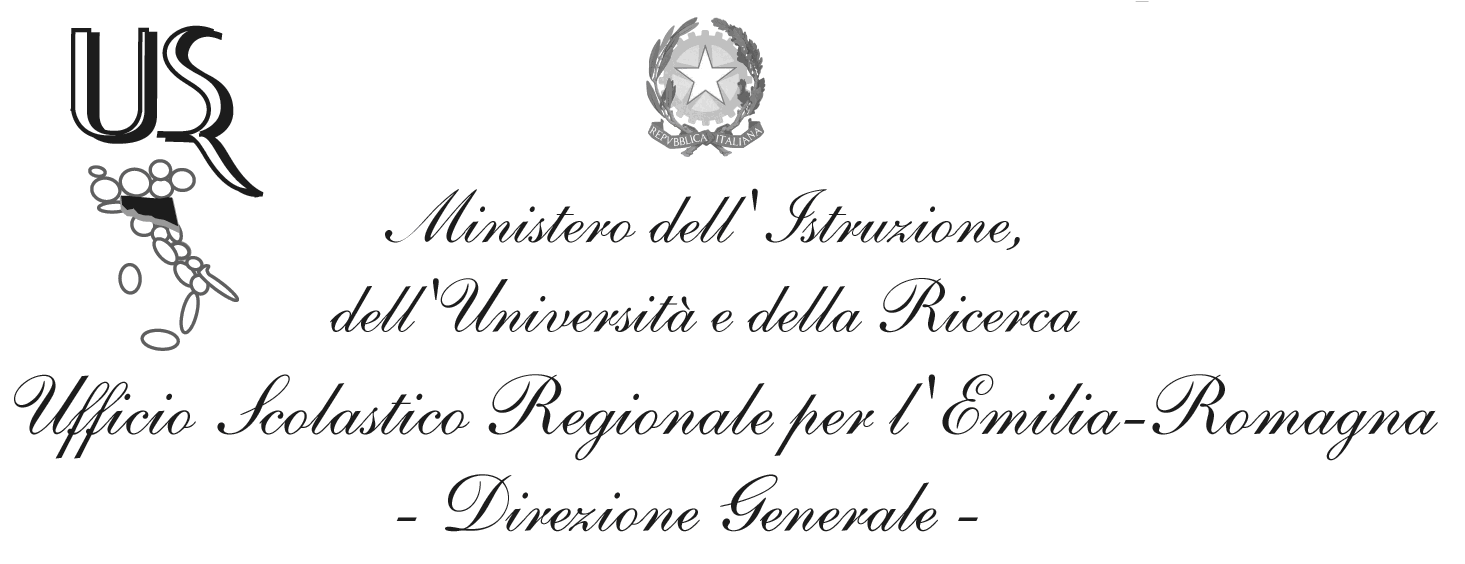 Ufficio X - Ambito territoriale per la provincia di Ferrara